Nhận Biết và Báo Cáo Trẻ Em bị Lạm Dụng và Bỏ BêChứng thực COVID-19Câu Hỏi Thường Đề Cập của Tình Nguyện Viên FY22Các Trường Công Lập Quận Montgomery (MCPS) quý trọng những tình nguyện viên mà làm việc tại các trường học chúng ta để trau dồi kinh nghiệm của các trẻ em. Là một cộng đồng, chúng tôi đều quan tâm đến trách nhiệm chung của chúng ta hầu tạo một môi trường an toàn, nuôi dưỡng cho các học sinh. Những câu trả lời cho các câu hỏi thường được đặt (FAQs) giúp sáng tỏ những điều kiện về huấn luyện tình nguyện viên và thẩm tra lý lịch.Tài liệu FAQ là phù hợp và hỗ trợ bởi Montgomery County Board of Education Policy JHC, Child Abuse and Neglect, Montgomery County Public Schools Regulation JHC-RA, Reporting and Investigating Child Abuse and Neglect, và Montgomery County Public Schools Regulation IRB-RA, Volunteers in Schools.  Thêm thông tin có thể được xem tại trang mạng Child Abuse and Neglect https://www.montgomeryschoolsmd.org/childabuseandneglect/Hệ Thống Kiểm Điểm Khách Viếng Trường:Điều Kiện Huấn Luyện Tình Nguyện Viên:Những điều kiện Lăn Tay và Thẩm Tra Lý Lịch :Câu hỏiTrả lờiQ1: Những khách viếng, gồm các tình nguyện viên, phải làm gì khi họ đến trường?A1: Trong những giờ được chỉ định tại trường học, tất cả các khách viếng, gồm tình nguyện viên, phải ký tên khi vào trường dùng Hệ thống Kiểm điểm Khách viếng trường (VMS-Visitor Management System).Q2: Hệ Thống Kiểm Điểm Khách Viếng Trường là gì (VMS)?A2: VMS sẽ in bằng lái xe hay thẻ kiểm tra tiểu bang của khách viếng và so sánh với sổ ghi danh những người phạm tội tình dục của tiểu bang.  VMS cũng sản xuất một bảng tên mà phải luôn được mang khi ở trong khu vực trường.Câu hỏiTrả lờiQ3: Các tình nguyện viên có cần phải được huấn luyện về Nhận Biết và Báo Cáo Trẻ Em Bị Lạm Dụng và Bỏ Bê cho Tình Nguyện Viên và Nhân Viên Thầu không?A3: Có.  Tất cả các tình nguyện viên thường giúp đỡ trường học và học sinh và những người tham gia các chuyến du hành cần phải hoàn tất một huấn luyện trên mạng, huấn luyện Nhận Biết và Báo Cáo Trẻ Em bị Lạm Dụng và Bỏ Bê cho các tình nguyện viên và các nhân viên thầu.  Điều kiện huấn luyện này cũng áp dụng cho các tình nguyện viên mà thường giúp đỡ các sinh hoạt do trường bảo trợ.Q4: Làm sao tôi có thể truy cập huấn luyện này?A4: Huấn luyện có trên trang mạng Lạm Dụng và Bỏ Bê Trẻ Em tại ĐÂY.Q5: Tất cả những ai mà giúp đỡ các trường học cần phải hoàn tất điều kiện huấn luyện này?A5: Trong khi chúng tôi khuyến khích mọi thành viên cộng đồng tham gia vào việc huấn luyện quan trọng và hữu ích này, hiện giờ chúng tôi chỉ đòi hỏi các cá nhân nào mà thường xuyên trợ giúp các trường học phải hoàn tất việc huấn luyện về vấn đề Hành Hạ và Bỏ Bê Trẻ Em này.  Tuy nhiên, điều kiện này không áp dụng cho những cá nhân mà giúp đỡ tại các chương trình lớn hay những ai mà giúp đỡ tại những biến cố xảy ra chỉ một lần dưới sự giám sát của nhân viên trường học.  Dưới đây là các thí dụ về những loại hoạt động mà không đòi hỏi phải hoàn tất việc huấn luyện tình nguyện viên (đây không phải là một danh sách toàn diện).Các độc giả hay diễn giả khách mời trong các lớp học mà ở đó có một nhân viên MCPS trông coi,Nhân viên tuyển mộ trung học/đại học và tình nguyện viên tại hội chợ nghề nghiệp và đại học,Các phụ huynh/giám hộ hay những người thân thích khác đang dự khán hay cổ vũ một buổi ăn mừng (như một cuộc diễn hành) hay đang giúp một buổi liên hoan của lớp, vàPhụ huynh/giám hộ làm việc tại các gian hàng bán thực phẩm và vé tại các sự kiện lớn.Q6: Khi nào phần huấn luyện cho tình nguyện viên sẽ sẵn sàng có trên mạng?A6: Huấn luyện có trên trang mạng Lạm Dụng và Bỏ Bê Trẻ Em tại ĐÂY. Q7: Nếu tôi đã hoàn tất huấn luyện MCPS trong niên học 2019-2020 hay 2020-2021, tôi có phải làm lại trong niên học 2021-2022 không?A7: Nếu hồ sơ MCPS cho thấy là cá nhân đã hoàn tất huấn luyện MCPS năm ngoái, cá nhân không cần phải thi hành thêm phần huấn luyện trong niên học 2021-2022. Phải được huấn luyện mỗi ba năm. Nếu huấn luyện cho tình nguyện viên được thự̣c hiện vào:2018-2019 phải được huấn luyện lại vào 2021-20222019-2020 phải làm lại vào 2022-20232020-2021 phải làm lại vào 2023-2024  Q8: Tất cả các tình nguyện viên có phải hoàn tất phần huấn luyện trên mạng không?A8: Tất cả các tình nguyện viên được khuyến khích hoàn tất phần huấn luyện mà có trên trang mạng Lạm Dụng và Bỏ Bê Trẻ Em tại ĐÂY hầu được xác nhận qua máy điện tử là điều kiện này đã được hoàn tất.Nếu một tình nguyện viên đã hoàn thành khóa huấn luyện về Lạm dụng và Bỏ Bê Trẻ em, tên của họ sẽ được ghi trong báo cáo myMCPS tựa đề Báo cáo Hoàn thành của Tình Nguyện Viên/Nhà Thầu (trong phần tuân thủ).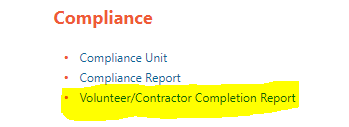 Nếu một tình nguyện viên chưa hoàn tất huấn luyện Trẻ Em bị Lạm Dụng và Bỏ Bê, họ sẽ cần một trương mục để làm vậy. Phụ huynh hoặc người giám hộ sẽ sử dụng hoặc tạo trương muc̣ của họ trong Cổng thông tin dành cho phụ huynh MCPS, trong khi những người không phải là phụ huynh sẽ tạo một trương mục tại đây kết nối. Tài nguyên này sẽ giúp các trường học hỗ trợ các phụ huynh/giám hộ tạo các trương mục Cổng Phụ huynh MCPS. Một khi họ truy cập vào trương mục của họ, họ sẽ có thể hoàn thành khóa huấn luyện và sẽ có một hồ sơ về sự hoàn thành của họ được ghi lại trong khóa đào tạo. Việc xác nhận sự hoàn thành Lạm dụng và Bỏ bê Trẻ em sẽ được ghi nhận với 100% trong các khóa học của họ.  Các trường sẽ truy cập vào báo cáo được liên kết ở trên nhưng các tình nguyện viên cần chia sẻ việc hoàn thành của họ với trường, họ có thể truy cập nó bất cứ lúc nào bằng cách quay lại khóa đào tạo của họ. Do mẫu báo cáo mới này, các trường sẽ không có sự lựa chọn sử dụng mô-đun trực tuyến như là tài nguyên để cung cấp các buổi đào tạo cá nhân hoặc nhóm nhỏ cho các tình nguyện viên của họ.Các phụ huynh/giám hộ sẽ không bị ngăn cản trong việc tham gia trong trường học vì nhu cầu của các thích nghi. Liên lạc Student Leadership and Extracurricular Activities (SLEA), 240-740-3977, về các điều kiện thích nghi.Q9: Còn nếu tôi cần những thích nghi cho các khuyết tật để hoàn tất huấn luyện?A9: Hiệu trưởng và nhân viên trường nên dàn xếp thích nghi cho cá nhân tại trường họ như thích hợp, với sự tham khảo với SLEA, nếu cần thiết. [xem A8]Q10: Huấn luyện tình nguyện viên trên mạng sẽ được cung cấp trong nhiều ngôn ngữ không?A10: Có. Huấn luyện trên mạng có trong các ngôn ngữ Anh văn, Amharic, Trung Hoa, Pháp, Triều Tiên, Tây Ban Nha và Việt.Q11: Cách nào để chúng tôi biết là các tình nguyện viên đã hoàn tất huấn luyện này?A11:  Khi tình nguyện viên hoàn tất huấn luyện, sự tham gia sẽ được ghi nhận và được MCPS theo dõi.  Vì quy trình mới cần một trương mục trên Cổng Phụ huynh MCPS, xác nhận hoàn thành sẽ được ghi nhận với 100% trong các điểm khóa học.  Các trường sẽ truy cập vào báo cáo được liên kết ở trên nhưng các tình nguyện viên cần chia sẻ việc hoàn thành của họ với trường, họ có thể truy cập nó bất cứ lúc nào bằng cách quay lại khóa đào tạo của họ.Q12: Một khi các tình nguyện viên đã được huấn luyện, họ có thể làm việc với học sinh không?A12:  Có. Các tình nguyện viên có thể hỗ trợ trường học trong nhiều cách mà trường đã đặt ra.Q13: Các phụ huynh/giám hộ mà ăn trưa với con họ có cần hoàn tất huấn luyện Lạm Dụng và Bỏ Bê Trẻ Em không? A13: Không.  Phụ huynh/giám hộ ăn trưa trong nhà ăn với con họ không được coi là tình nguyện viên thường xuyên và sẽ ở dưới sự giám sát của nhân viên MCPS trong thời gian này.Q14: Phụ huynh/giám hộ có cần huấn luyện nếu họ giúp đỡ lúc tan trường hay giờ ra chơi không?A14: Có.  Phụ huynh/giám hộ mà làm việc thường xuyên với các học sinh tại trường hay trong các sinh hoạt do trường bảo trợ phải hoàn tất huấn luyện trên mạng trước khi tình nguyện tại trường học. Q15: Học sinh MCPS tình nguyện mà giúp tại trường có phải hoàn tất huấn luyện Lạm Dụng và Bỏ Bê Trẻ Em không?A15:  Không. Các học sinh MCPS tình nguyện mà giúp tại trường học phải được một nhân viên MCPS luôn giám sát. Q16: Giáo viên sinh viên và thực tập cần phải hoàn thành huấn luyện tình nguyện trực tuyến không?A16: Có.  Các sinh viên tập sự giáo viên và nội trú phải hoàn tất phần huấn luyện bắt buộc Lạm Dụng và Bỏ Bê Trẻ Em tại ̣ĐÂY.Câu HỏiTrả lờiQ17: Những điều kiện về thẩm tra lý lịch cho các tình nguyện viên là gì?A17: Những nhóm tình nguyện viên sau đây phải hoàn tất lăn tay và thẩm tra lý lịch:Huấn luyện viên tình nguyện,Chương trình Giáo Dục Ngoài Trời Lớp 6 tình nguyện viên tháp tùngNhững người tình nguyện ở ngoài khu vực (50 dặm trở lên từ Rockville) và/hoặc các chuyến đi thực địa qua đêm, và  Các tình nguyện viên trong ngày du hành kéo dài mà cần có sự chấp thuận của Office of School Support and Improvement. (như nếu giờ đi không ở trong giờ làm việc của MCPS giờ bắt đầu và/hay giờ trở về không trễ hơn là 7 giờ tối)[Lưu ý -- Tất cả các chuyến du lịch Thể thao/Nghệ thuật ít hơn 100 dặm trên một chuyến đi sẽ không cần người tháp tùng/tình nguyện viên lăn tay hoặc kiểm tra lý lịch.]Nhân viên luật pháp liên bang, tiểu bang và địa phương mà đã hoàn tất một thẩm tra lý lịch như là một điều kiện cho việc làm được miễn điều kiện thẩm tra lý lịch của MCPS. Tuy nhiên, họ cần liên lạc với văn phòng lấy dấu tay tại Backgroundscreening@mcpsmd.org để xác minh mẫu đơn cơ quan mà họ được tuyển dụng, bao gồm cả số nhận dạng công việc của họ. Đối với tất cả những người khác đã lăn dấu tay cho công việc của họ (Tòa Bạch Ốc, cơ quan chính phủ, v.v.), họ phải lăn tay qua MCPS hoặc American Identity Solutions (AIS) để MCPS nhận được báo cáo của chính quyền (các hoạt động tội phạm trong quá khứ và tương lai).Q18: Các tình nguyện viên đến đâu để thẩm tra lý lịch và sẽ mất thời gian bao lâu để việc thẩm tra được hoàn tất?A18: Thông tin về lăn dấu tay và kiểm tra lý lịch có thể tìm thấy tại ĐÂY.  Cần lấy hẹn trước:Địa điểm tạm thời: Emory Grove Center (EGC)18100 Washington Grove Lane, Gaithersburg, Maryland 20877 202-641-4366 hay 202-641-4825 hay Backgroundscreening@mcpsmd.org.Quá trình kiểm tra lý lịch mất khoảng bốn tuần để hoàn thành.Q19: Ai trả tiền cho tình nguyện viên để hoàn tất thẩm tra lý lịch của họ?A19: Tình nguyện viên có trách nhiệm trả chi phí của cuộc thẩm tra lý lịch. Chi phí là $55.25 (tiền mặt) hsy $56.45 (thẻ tín dụng).Căn cứ theo từng trường hợp, trường học có thể làm việc với các tình nguyện viên để làm những xếp đặt khác hầu trang trải chi phí.Những người tháp tùng qua đêm cho chương trình Giáo Dục Ngoài Trời sẽ không phải trả cho thẩm tra lý lịch.Huấn luyện viên tình nguyện sẽ tiếp tục trả cho thẩm tra lý lịch của họ, như được dàn xếp qua Văn Phòng Thể Thao.Q20: Tôi có cần phải có một thẩm tra lý lịch khác nếu tôi hoàn tất một thẩm tra lý lịch MCPS năm ngoái?Q20: Nếu phụ huynh/giám hộ/thành viên cộng đồng đã hoàn tất trước đây thủ tục thẩm tra lý lịch MCPS trong niên học 2020-2021, người đó hiện không phải hoàn tất thủ tục này lại trong niên học 2021-2022.  
[Do Nguyên tắc Liên bang mới Rap Back (Chương trình Hồ sơ Bắt giữ và Truy tố BACK), các điều kiện đang được bổ sung và thông tin này đang trong quá trình sửa đổi.Yêu cầu liên lạc với Backgroundscreening@mcpsmd.org để biết thông tin cập nhật.Q21: Nếu Hội Phụ Huynh Thầy Giáo (Học Sinh) (PTA/PTSA) bảo trợ một sinh hoạt sau trường, chương trình học vấn trau dồi, hay chương trình khác, những người cung cấp dịch vụ có phải theo các điều kiện áp dụng cho nhân viên thầu MCPS về lăn tay/thẩm tra lỷ lịch không? A21: Lăn tay và thẩm tra lý lịch chỉ cần phải có cho các sự kiện do trường bảo trợ thôi.Nếu chương trình sau trường là được tài trợ hay do MCPS bảo trợ, hay MCPS là phần của hợp đồng (như chữ ký hiệu trưởng có trên hợp đồng , huấn luyện là bắt buộc và nếu những người cung cấp chương trình sau trường sẽ giao tiếp trực tiếp, không giám thị, và không kiểm soát với các học sinh trong một khu vực MCPS phải có thẩm tra lý lịch.Nếu hợp đồng không phải do trường bảo trợ và chỉ được bảo trợ bởi PTA/PTSA hay tổ chức khác, hay chỉ được xếp đặt do Interagency Coordinating Board (ICB), MCPS không đòi hỏi thẩm tra lý lịch hay huấn luyện. Tuy nhiên, PTA/PTSA hay ICB có thể có thêm điều kiện cho các nhân viên theo hợp đồng.Q22: Ai thông báo các tình nguyện viên là họ đã được chấp thuận hay không được chấp thuận?A22: Những tình nguyện viên sẽ nhận thông báo qua thơ bưu điện về các kết quả thẩm tra lý lịch của Tiểu bang thôi. MCPS sẽ tiến hành phân tích theo từng trường hợp và theo dõi với tình nguyện viên về thông tin liên hệ đến tội phạm quấy nhiễu tình dục, lạm dụng tình dục trẻ em, và các tội phạm bạo lực cũng như bất kỳ tội phạm liên quan đến phân phất các chất thuốc hay các chất bị cấm.  MCPS sẽ không chia sẽ bất cứ đề tài nào liên quan đến thẩm tra lý lịch về tội phạm của người tình nguyện với nhân viên tại trường.Q23: Tôi phải liên lạc với ai nếu tôi có câu hỏi về huấn luyện tình nguyện viên và thẩm tra lý lịch?A23: Nếu quý vị có bất cứ câu hỏi nào về các điều kiện tình nguyện, yêu cầu liên lạc với trường con quý vị.  
Ngoài ra, các mối quan tâm không được giải quyết ở cấp trường liên hệ:Tình nguyện Huấn luyện: Student Leadership and Extracurricular Activities, 240-740-3977Kiểm tra lý lịch: Liên lạc với văn phòng lấy dấu tay 
202-641-4366 or 202-641-4825  Backgroundscreening@mcpsmd.orgQ24: Những điều kiện này áp dụng cho nhân viên Montgomery College làm việc tại các địa điểm MCPS như thế nào?A24: Nhân viên Montgomery College làm việc với chương trình đăng ký song đôi phải qua một thẩm tra lý lịch, gồm lăn tay, vào lúc được thuê. Họ phải có thẻ kiểm tra đeo trên người do Montgomery College cấp phát hay dễ nhìn thấy trong khi ở tại trường.Q25: Những điều kiện này áp dụng cho các nhân viên Chính Quyền Quận Montgomery (MCG) như thế nào?A25: Nhân viên MCG, như y tá hay nhân viên y tế, phải qua một thẩm tra lý lịch, gồm lăn tay, vào lúc được thuê. Họ phải có thẻ kiểm tra do MCG cấp phát dễ nhìn thấy trong khi ở tại trường. MCPS cấp phát các thẻ kiểm tra cho nhân viên quận tại chương trình Linkages to Learning mà đã hoàn tất những điều kiện của cuộc thẩm tra lý lịch. ***Yêu cầu Chứng nhận COVID-19 MỚI, Có hiệu lực từ Ngày 1 tháng 10, 2021******Yêu cầu Chứng nhận COVID-19 MỚI, Có hiệu lực từ Ngày 1 tháng 10, 2021***Q26: Giao thức COVID-19 dành cho tình nguyện viên MỚI là gì?Tình nguyện viên mới - Hoàn tất 2 mô đum:Đào tạo để Nhận biết sự Lạm dụng và Bỏ bê Trẻ em trên Mạng qua tài khoản myMCPS Classroom/Canvas(Bảng điểm sẽ hiển thị 100% để hoàn thành thành công)Chứng nhận Tiêm chủng COVID-19 - MỚI! (Có vào Ngày 20 Tháng 9, 2021)(Bảng điểm sẽ cho thấy 83.3% cho việc hoàn thành thành công)Tình nguyện viên hiện tại - Hoàn thành mô-đun Chứng nhận Tiêm chủng COVID-19 mới (Có vào Ngày 20 tháng 9, 2021)(Bảng điểm sẽ cho thấy 83.3% cho việc hoàn thành thành công)Q27: Giao thức COVID-19 dành cho tình nguyện viên HIỆN TẠI là gì?Tình nguyện viên hiện tại - Hoàn thành mô-đun Chứng nhận Tiêm chủng COVID-19 mới (Có vào Ngày 20 tháng 9, 2021)(Bảng điểm sẽ cho thấy 83.3% cho việc hoàn thành thành công)Q28: Làm thế nào để tình nguyện viên truy cập vào Mô-đun Chứng thực COVID-19?Các mô-đun và sách hướng dẫn có thể tìm thấy trên cả hai trang mạng: https://www.montgomeryschoolsmd.org/childabuseandneglect/ vàhttps://www.montgomeryschoolsmd.org/departments/student-leadership/volunteer.aspxNhững tình nguyện viên đã hoàn thành cả hai mô-đun sẽ vẫn ở trong danh sách tình nguyện viên đã được chấp thuận và có thể tình nguyện dựa trên nhu cầu thiết yếu đã được xác định của trường.Những tình nguyện viên chưa hoàn tất cả hai mô-đun sẽ không còn được ghi trong danh sách.Bất kỳ tình nguyện viên nào đã hoàn thành khóa Đào tạo để Nhận biết sự Lạm dụng và Bỏ bê Trẻ em trên Mạng (2019-2020, 2020-2021 và 2021-22) sẽ được trở lại danh sách tình nguyện viên sau khi mô-đun Chứng nhận Tiêm chủng COVID-19 đã hoàn thành.